Познавательный видеопроект 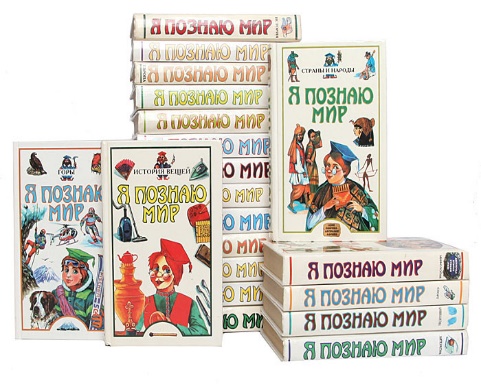 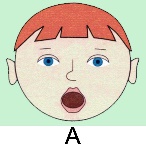                                для детей 5 – 7 лет «О музыке с Кузей и Фросей». «Как рождаются звуки» Кузя: здравствуйте, ребята. Фрося: здравствуйте.Кузя: меня зовут Кузя.Фрося: а меня - Фрося. Фрося: Кузя очень любит читать, и все время приносит мне интересные книжки. Кузя, а  какую книгу ты принес сегодня?Кузя: это книга из серии «Я познаю мир». В этой части написано про музыку. Вот ты, Фрося, когда-нибудь задумывалась, откуда появляются звуки. Фрося: Кузя, а что такое звуки?Кузя: а ты закрой ушки, Фрося. И, вы, ребята, попробуйте тоже закрыть свои ушки.Фрося закрывает уши на 3 сек.Фрося: и что произошло? Ничего не слышно.Кузя: вот именно! Звуки окружают нас повсюду.  Мы слышим, как капает дождь,  гремит гром, как шуршит бумага, как кто-то играет на пианино.Фрося: и правда! А как они появляются, эти звуки?Кузя: а вот смотри.  Сейчас что-то покажу. (видео камешек с водой) – видишь, от камешка появляются волны на воде. Если бросить маленький камешек - волны маленькие,  а если большой, то и волны будут большими. Посмотри, как колеблется вода. Фрося: я-то вижу, но причем тут наши звуки.Кузя: дело вот в чем. Воду мы можем увидеть, а вот воздух-нет! Верно?Фрося: верно!Кузя: ты сама видела колебание воды, вода прямо задрожала, когда в нее упал камешек.  Вот также происходит и колебание воздуха. От стука, шуршания, музыкального инструмента воздух колеблется, и образуются звуковые волны, которые попадают нам в ухо.Фрося: я все поняла! Смотри, Я беру резинку, легко ее дергаю,  резинка колеблется, получаются невидимые звуковые волны в воздухе, которые попадают мне в ухо! Если я дерну посильнее, то и звук стал  громче, потому что колебания в воздухе тоже стали  сильнее,  и наше ухо это снова уловило. Ух, ты, это даже похоже на струну гитары.Кузя, а почему тогда все звуки разные?Кузя: это потому, что мы по-разному их издаем.Фрося: как это, по-разному.Кузя: ну вот, смотри, я тебе дам барабан, маракасы, гитару и дудочку. Ты будешь  играть на них одинаково?Фрося: конечно, нет. В барабан бьют (стучит), маракасы трясут (трясет), а у гитары щиплют струны (щиплет), в дудочку дуют (дует).Кузя: все верно! А еще барабан может быть большим и маленьким, а струны - толстые и тонкие. Поэтому мы и  слышим разное  звучание.Фрося: Кузя, я, наверное, побегу, так хочется поэкспериментировать с разными звуками-постучать, пошлепать, погудеть! До свидания,  ребятаКузя: а я пойду в библиотеку, почитаю еще что-нибудь интересненькое. До свидания!  https://cloud.mail.ru/public/CfcN/sWCPDfRr8   — ссылка конкурсного выступления https://cloud.mail.ru/public/oabN/e8DcMWSdp  — видео Кузя и Фросяhttps://cloud.mail.ru/public/4F7p/3AkARpKZA  — видео с концерта день рожденья сад--